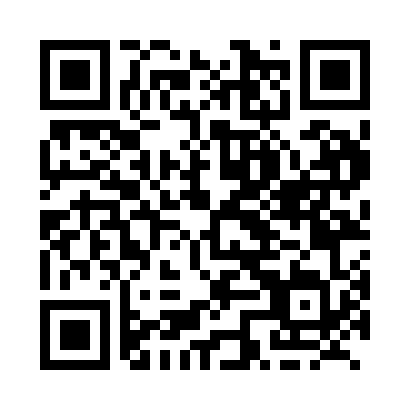 Prayer times for Brigus South, Newfoundland and Labrador, CanadaWed 1 May 2024 - Fri 31 May 2024High Latitude Method: Angle Based RulePrayer Calculation Method: Islamic Society of North AmericaAsar Calculation Method: HanafiPrayer times provided by https://www.salahtimes.comDateDayFajrSunriseDhuhrAsrMaghribIsha1Wed4:055:4512:596:018:139:542Thu4:025:4312:586:028:149:563Fri4:005:4212:586:038:169:584Sat3:585:4012:586:048:1710:005Sun3:565:3912:586:048:1810:026Mon3:545:3712:586:058:2010:047Tue3:525:3612:586:068:2110:068Wed3:505:3412:586:078:2210:089Thu3:475:3312:586:088:2410:1010Fri3:455:3212:586:088:2510:1211Sat3:435:3012:586:098:2610:1412Sun3:415:2912:586:108:2810:1613Mon3:395:2812:586:118:2910:1814Tue3:375:2612:586:118:3010:2015Wed3:355:2512:586:128:3110:2216Thu3:335:2412:586:138:3310:2417Fri3:315:2312:586:148:3410:2618Sat3:305:2212:586:148:3510:2719Sun3:285:2112:586:158:3610:2920Mon3:265:1912:586:168:3710:3121Tue3:245:1812:586:168:3810:3322Wed3:225:1712:586:178:4010:3523Thu3:215:1712:586:188:4110:3724Fri3:195:1612:586:188:4210:3925Sat3:175:1512:596:198:4310:4126Sun3:165:1412:596:208:4410:4327Mon3:145:1312:596:208:4510:4428Tue3:135:1212:596:218:4610:4629Wed3:115:1212:596:228:4710:4830Thu3:105:1112:596:228:4810:4931Fri3:095:1012:596:238:4910:51